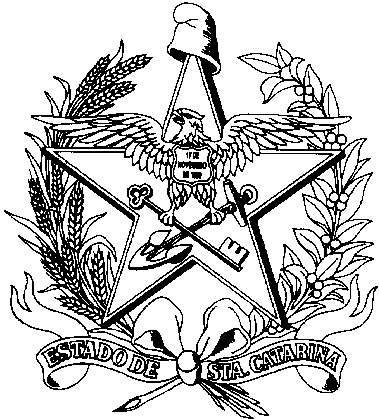  ESTADO DE SANTA CATARINA                                                                             REQUERIMENTO DE LICENÇA-PRÊMIO(USUFRUTO)SERVIDORLICENÇA-PRÊMIOGERENTE/DIRETOR DA ÁREASETORIAL/SECCIONAL DE GESTÃO DE PESSOASTITULAR/DIRIGENTE DO ÓRGÃO/ENTIDADEOBSERVAÇÃOMLR-93 DESCRIÇÃO DO ÓRGÃO/ENTIDADE UNIVERSIDADE DO ESTADO DE SANTA CATARINA DESCRIÇÃO DO ÓRGÃO/ENTIDADE UNIVERSIDADE DO ESTADO DE SANTA CATARINADESCRIÇÃO DA UNIDADE ORGANIZACIONAL (LOTAÇÃO) CEARTDESCRIÇÃO DO MUNICÍPIO DA UNIDADE ORGANIZACIONAL FLORIANOPOLISCPFMATRÍCULA MATRÍCULA DV VÍNCULO VÍNCULO VÍNCULONOMENOMENOMENOMENOMENOMENOMECARREIRACARREIRACARREIRACARREIRACARREIRACARREIRACARREIRACARGOCARGOCARGOCARGOCARGOCARGOCARGOFUNÇÃO/COMPETÊNCIAFUNÇÃO/COMPETÊNCIACLASSE/GRUPO (1)CLASSE/GRUPO (1)CLASSE/GRUPO (1)NÍVELREFERÊNCIAPERÍODO AQUISITIVOPERÍODO AQUISITIVOPERÍODO AQUISITIVOUSUFRUTOUSUFRUTODATA DE INÍCIO    /    /     DATA DE INÍCIO    /    /     DATA FIM    /    /     DATA DE INÍCIO    /    /     QUANTIDADE DE DIASDATA DE INÍCIO    /    /     DATA DE INÍCIO    /    /     DATA FIM    /    /     DATA DE INÍCIO    /    /     QUANTIDADE DE DIASDATA DE INÍCIO    /    /     DATA DE INÍCIO    /    /     DATA FIM    /    /     DATA DE INÍCIO    /    /     QUANTIDADE DE DIASVENHO POR MEIO DESTE REQUERER O USUFRUTO DE LICENÇA-PRÊMIO COMO CONSTA ACIMA. RECONHEÇO QUE A CONCESSÃO É POR PERÍODO NÃO INFERIOR A 30 DIAS E DE QUE É VEDADA A SUSPENSÃO DO USUFRUTO, SALVO IMPERIOSA NECESSIDADE DETERMINADA PELO TITULAR/DIRIGENTE DO ÓRGÃO/ENTIDADE.VENHO POR MEIO DESTE REQUERER O USUFRUTO DE LICENÇA-PRÊMIO COMO CONSTA ACIMA. RECONHEÇO QUE A CONCESSÃO É POR PERÍODO NÃO INFERIOR A 30 DIAS E DE QUE É VEDADA A SUSPENSÃO DO USUFRUTO, SALVO IMPERIOSA NECESSIDADE DETERMINADA PELO TITULAR/DIRIGENTE DO ÓRGÃO/ENTIDADE.VENHO POR MEIO DESTE REQUERER O USUFRUTO DE LICENÇA-PRÊMIO COMO CONSTA ACIMA. RECONHEÇO QUE A CONCESSÃO É POR PERÍODO NÃO INFERIOR A 30 DIAS E DE QUE É VEDADA A SUSPENSÃO DO USUFRUTO, SALVO IMPERIOSA NECESSIDADE DETERMINADA PELO TITULAR/DIRIGENTE DO ÓRGÃO/ENTIDADE.VENHO POR MEIO DESTE REQUERER O USUFRUTO DE LICENÇA-PRÊMIO COMO CONSTA ACIMA. RECONHEÇO QUE A CONCESSÃO É POR PERÍODO NÃO INFERIOR A 30 DIAS E DE QUE É VEDADA A SUSPENSÃO DO USUFRUTO, SALVO IMPERIOSA NECESSIDADE DETERMINADA PELO TITULAR/DIRIGENTE DO ÓRGÃO/ENTIDADE.VENHO POR MEIO DESTE REQUERER O USUFRUTO DE LICENÇA-PRÊMIO COMO CONSTA ACIMA. RECONHEÇO QUE A CONCESSÃO É POR PERÍODO NÃO INFERIOR A 30 DIAS E DE QUE É VEDADA A SUSPENSÃO DO USUFRUTO, SALVO IMPERIOSA NECESSIDADE DETERMINADA PELO TITULAR/DIRIGENTE DO ÓRGÃO/ENTIDADE.DATA    /    /     ASSINATURA DO REQUERENTEASSINATURA DO REQUERENTEASSINATURA DO REQUERENTEASSINATURA DO REQUERENTE DEFERIDO INDEFERIDOMOTIVO DO INDEFERIMENTO DATA    /    /     CARIMBO E ASSINATURA DEFERIDO INDEFERIDOMOTIVO DO INDEFERIMENTO DATA    /    /     CARIMBO E ASSINATURA DEFERIDO INDEFERIDOMOTIVO DO INDEFERIMENTO DATA    /    /     CARIMBO E ASSINATURA(1) QUANDO A ESTRUTURA DA CARREIRA OCUPADA PELO SERVIDOR ESTÁ DEFINIDA NA LC 081/93, INFORMAR O GRUPO OCUPACIONAL DO CARGO. SE A CARREIRA ESTIVER DEFINIDA EM CLASSES, IDENTIFICAR A MESMA.APÓS PROTOCOLADO O REQUERIMENTO É VEDADO A ALTERAÇÃO DA DATA DE INÍCIO DO USUFRUTO OU A SUA DESISTÊNCIA.